
BLUE RIDGE FIRE DISTRICT BOARD OF DIRECTORS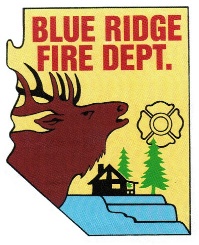 MINUTES OF PUBLIC BOARD WORK SESSION AT THE BLUE RIDGE FIRE STATIONFRIDAY, FEBRUARY 26, 2021CALL TO ORDER –Chairman Shannon Scott called the meeting to order at 2:03 PM.ROLL CALL OF BOARD MEMBERS: Board Members present: Shannon Scott, Cindy Perelli and Larry Lambert by phone.  Judy Varns were not present.BOARD discussion on the BRFD Chief’s EMPLOYMENT AGREEMENT:Chairman Scott started the session by asking Board Members what they thought about the current Department Chief’s position.All made comments but the coconscious was that BRFD needed a full time Chief, meeting a 40-hour work requirement.Option: hire assistant Chief?Other contract issues discussed were:Salary:  will need to increase current salary for full-time.Paid over-time, but only under extraordinary circumstance.Do we need to do a cost benefit analysis?  (salary vs hourly)Flex time/comp time.  Remove from Contract.Removal of guarantee of BRFD position.  All felt the this had out lived its purpose.Mr. Dick Knaeble, a BRFD employee, also made a suggestion regarding hiring an assistant chief.Chairman Scott will send a draft revised copy of Agreement to Board Members.  They are to review and send comments/suggestions for language to Chairman Scott.A follow-up Employment Agreement Board Work Session is TBD. ADJOURNMENTThere was no further discussion and Chairman Scott adjourned the Board Work Session at 3:09 PM.Respectfully submitted: _ March 3, 2021_		___Cynthia Perelli_______________________				Clerk of the BRFD Board